St. Kevin’s G.N.S.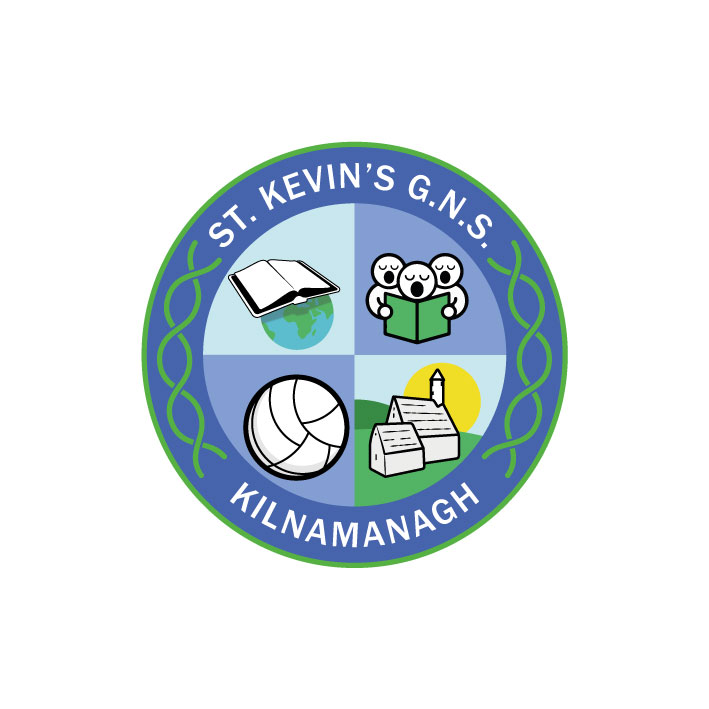 Kilnamanagh, Dublin 24      Telephone: 01-4517981info@stkevinsgns.comSt. Kevin’s G.N.S.Kilnamanagh, Dublin 24. Roll no. 19466EANNUAL ADMISSION NOTICEin respect of admissions to the 2024/2025 school yearAdmission Policy and Application Form.A copy of the school’s Admission Policy and the Application Form for Admission for the 2024/2025 school year are available as follows: –To download at: www.stkevinsgns.comOn request:By emailing info@stkevinsgns.comBy writing to: St. Kevin’s G.N.S., Treepark Road, Kilnamanagh, Dublin 24.PART 1 - Admissions to the 2024/2025 school yearApplication and Decision Dates for admission to 2024/2025The following are the dates applicable for admission to Junior Infants*Failure to accept an offer within the prescribed period above may result in the offer being withdrawnNote: the school will consider and issue decisions on late applications in accordance with the school’s admission policy.Please note that in the event of over-subscription (more applications than places) children who have not reached four years of age on or before 31st March will have their applications deferred for a year. The following year their parents will need to re-apply on their behalf and the application will be treated as a new application.Special Class Application and Decision Dates for admission to 2024/2025 school year - The following are the dates applicable for admission to the school’s Special Class which caters for children with a diagnosis of ASD and a recommendation for placement in a Special Class within a Mainstream school.*Failure to accept an offer within the prescribed period above may result in the offer being withdrawnNumber of places being made available in St. Kevin’s Boys’ SchoolPART 2 – History of last year - Admissions to the 2022/2023 school year.In respect of the 2022/2023 school year and applications to Junior Infants In respect of the 2022/2023 school year, the total number of applications for admission received by the school for placement in the special class was 11The school will commence accepting applications for admission on9th October 2023The school shall cease accepting applications for admission on 27th October 2023 @2.30 pmThe date by which applicants will be notified of the decision on their application is17th November 2023The period within which applicants must confirm acceptance of an offer of admission is before1st December 2023The school will commence accepting applications for admission to the special class on 9th October 2023The school shall cease accepting applications for admission to the special class on23rd February 2024 @ 2.30 pmThe date by which applicants will be notified of the decision on their application for admission to the special class is8th March 2024The period within which applicants must confirm acceptance of an offer of admission is before22nd March 2024The number of places being made available in junior infants is28The number of places being made available in the special class* catering for children with complex educational needs arising from their diagnosis of autism isUnknownBreakdown of places allocated for the 2022/2023 school year:Breakdown of places allocated for the 2022/2023 school year:Number of places available was28Number of applications received was28Number of Offers made and accepted under each criteria wasAll categories offered places – 28 places offered.24 places accepted. Total number of offers made28Number of names placed on waiting list for the school year concerned.0Breakdown of places allocated for the 2022/2023 school year:Breakdown of places allocated for the 2022/2023 school year:Number of places available:1Number of applications received:12Number of Offers made and accepted under each criteria:Category 1 – 2 places offered & acceptedTotal number of offers made2Number of names placed on waiting list for the school year concerned.11